WORK EXPERIENCE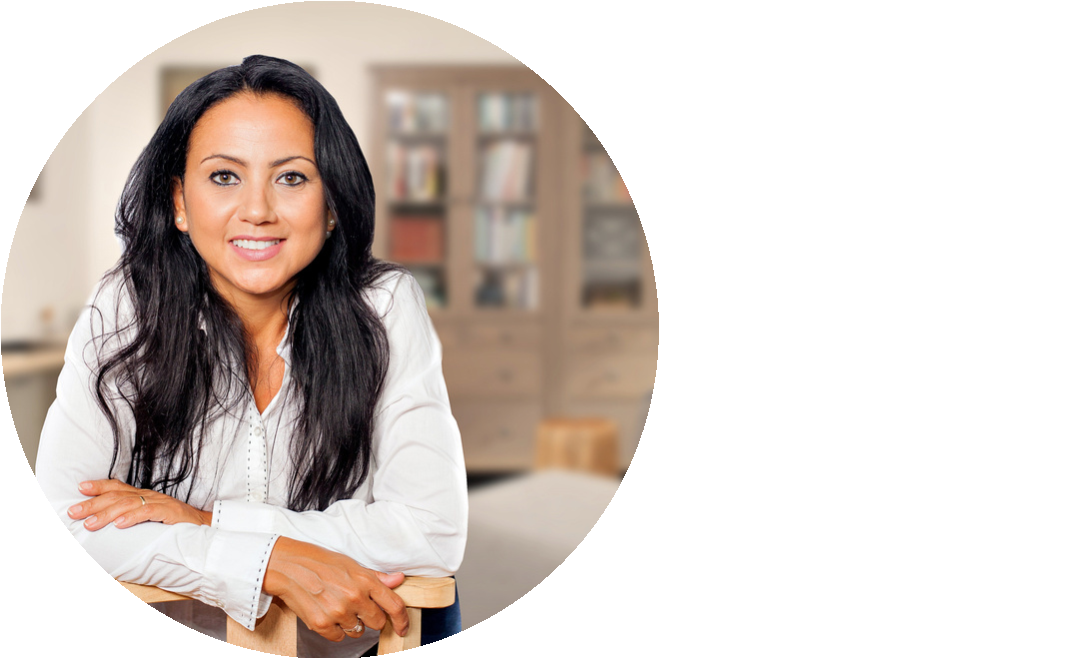 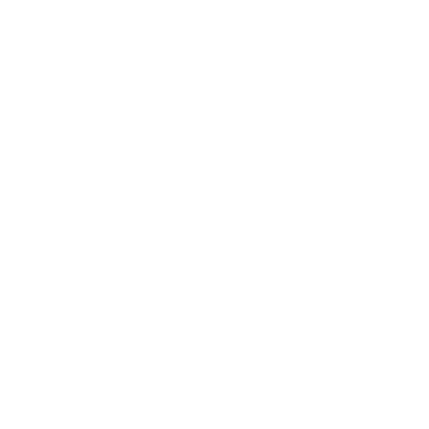 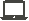 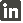 ART DIRECTORReally Great Company	Oct 2020 - PresentComes up with unique graphic designs for clients. Works closely with the copywriting team.Cia RodriguezGRAPHIC DESIGNERPROJECT MANAGERReally Great Company	Sep 2019 - Aug 2020123 Anywhere St., Any City, ST 12345hello@reallygreatsite.comEdited editorial photos for clients and magazines. Organzation of files.PROJECT MANAGERwww.reallygreatsite.com	Really Great Company	Jan 2018 - July 2019 @reallygreatsiteWorked on marketing campaigns for brands. Handled multiple digital accounts.P R O F I L EAssists the department head in	carrying	out	digital marketing companies works closely with the marketing head for digital promotions and others.EDUCATION HISTORYMasters inProduct Design	Jan 2016 -Dec 2017Really Great UniversityS K I L L SProject Management- Post Graduated in Graphics Designing.- Gained extensive training and successfully accomplished all courses for graphics designing.Problem SolvingCreativityBA inProduct Design	Dec 2012 -Dec 2016Really Great University- Academic Excellence in Product Design, English and Leadership	Mathematics- President of the graphics designer student's Club Staff - Member of the Student Government